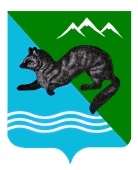                                     ПОСТАНОВЛЕНИЕ      АДМИНИСТРАЦИИ  СОБОЛЕВСКОГО   МУНИЦИПАЛЬНОГО РАЙОНА  КАМЧАТСКОГО  КРАЯ 30 октября 2019                             с. Соболево		                          № 332Об утверждении порядка предоставления  социальной  выплаты  по  компенсации  части  затрат  в связи с переходом на индивидуальное электрическое отопление жилых  помещений  в  многоквартирных  домах  и  индивидуальных  жилых  домах,  с печным отоплением отдельным  категориям  граждан, проживающим  в  Соболевском районе  Камчатского  краяВ целях реализации мероприятий муниципальной программы  «Социальная поддержка граждан в Соболевском муниципальном районе Камчатского края», утвержденной  постановлением  администрации Соболевского  муниципального  района  АДМИНИСТРАЦИЯ   ПОСТАНОВЛЯЕТ:         1. Утвердить  Порядок  предоставления  социальной  выплаты  по  компенсации  части  затрат  в связи с переходом на индивидуальное электрическое отопление жилых  помещений  в  многоквартирных  домах  и  индивидуальных  жилых  домах, с печным отоплением отдельным  категориям  граждан, проживающим  в  Соболевском районе  Камчатского  края,  согласно  приложению.2. Управлению делами администрации Соболевского муниципального района направить настоящее постановление для  опубликования в районной газете «Соболевские вестник» и разместить на официальном сайте Соболевского муниципального района в информационно-телекоммуникационной сети Интернет.3. Настоящее  постановление  вступает в  силу после его официального  опубликования (обнародования) и распространяется на правоотношения, возникшее с  01 октября 2019 года.  Заместитель главы администрацииСоболевского муниципального района			              А.В.КолмаковПорядок предоставления  социальной  выплаты  по  компенсации  части  затрат  в связи с переходом на индивидуальное электрическое отопление жилых  помещений  в  многоквартирных  домах  и  индивидуальных  жилых  домах с печным отоплением,  отдельным  категориям  граждан, проживающим  в  Соболевском районе  Камчатского  краяНастоящий Порядок определяет  правила  предоставления  социальной  выплаты  по  компенсации  части  затрат  в связи с переходом на индивидуальное электрическое отопление жилых  помещений  в  многоквартирных  домах  и  индивидуальных  жилых  домах, с печным отоплением отдельным  категориям  граждан, проживающим  в  Соболевском районе  Камчатского  края (далее – Порядок,  социальная  выплата).Социальная  выплата  предоставляется  администрацией  Соболевского  муниципального  района  Камчатского  края (далее  –  Администрация) в  размере  100  процентов  затрат (но не более 160 тысяч рублей) произведенных в связи с переходом на индивидуальное электрическое отопление жилых помещений в  многоквартирных жилых домах и  индивидуальных  жилых  домах с печным отоплением,  отдельным  категориям  граждан,  из  средств  районного  бюджета,  предусмотренных  на  эти  цели  муниципальной программой Соболевского муниципального района «Социальная  поддержка  граждан в   Соболевском  муниципальном  районе Камчатского края».  3.Право  на  получение  социальной  выплаты,  в  соответствии  с  настоящим  Порядком,  имеют  следующие  категории  граждан  Российской  Федерации,  зарегистрированные   по  месту  жительства  в  с. Соболево,  Соболевского  района  Камчатского  края  (далее  –  граждане):ветераны  Великой  Отечественной  войны;инвалиды  1, 2, 3  группы,семьи инвалидов и семьи, имеющие детей – инвалидов;     малоимущие граждане;     одинокие или одиноко проживающие неработающие граждане пожилого возраста (женщины -55 лет, мужчины – 60 лет и старше)     одиноко проживающие супружеские пары, в которых оба супруга являются неработающими гражданами пожилого возраста (женщины -55 лет, мужчины -60 лет и старше).      граждане,  среднедушевой  доход  которых  не  превышает  двукратную  величину  прожиточного  минимума,  установленного  в  Камчатском  крае;специалисты, проживающие в с.Соболево Соболевского района Камчатского края, работающие  в  государственных  и  муниципальных  учреждениях:граждане проживающие в муниципальном жилье, предоставленном по договору социального найма.Социальная  выплата  предоставляется  гражданам  однократно  по  одному  жилому  помещению  в  многоквартирном  доме  или  индивидуальном  жилом доме: 1) для категории граждан, указанных в пункте 1), пункте 8) пункте 9) части 3 настоящего Порядка право возникает с момента регистрации по месту жительства;2) для категории граждан, указанных в пункте 2), пункте 3) пункте 4) пункте 5) пункте 6) пункте 7) части 3 настоящего Порядка право возникает в отношении зарегистрированных по месту жительства лиц не менее 1 года.В случае  изменения  гражданином,  получившим социальную  выплату,  адреса  регистрации  по  месту  жительства  в Соболевском  районе  Камчатского  края,  повторное  представление  социальной  выплаты  не  предусмотрено.В  случае, если  в  одном  жилом  помещении  зарегистрировано  несколько  граждан  имеющих  право  на  получение  социальной  выплаты,  в  том  числе  и  не  являющихся  членами  одной  семьи,  социальная  выплата  предоставляется  гражданину,  заключившему  договор  (либо  оплатившему  счет)  на  проведение  работ  в  многоквартирных жилых домах и  индивидуальных  жилых  домах с печным отоплением с  организацией  или  индивидуальным  предпринимателем, осуществляющим выполнение работ.               При  наличии  у  граждан  права  на  получение  социальной  выплаты  по  нескольким  основаниям  социальная  выплата  предоставляется  по  одному  основанию по выбору  гражданина.Социальная  выплата  предоставляется  по  обращению  граждан  или  их  представителей по заявлению, согласно приложению № 1,  в  администрацию Соболевского муниципального района через отдел по социальным вопросам, труду и культуре администрации Соболевского муниципального района (далее – Отдел) на  основании  следующих  документов:копии  паспорта  гражданина  Российской  Федерации;справки  с  места  регистрации;  справка о составе семьи;копии  удостоверения о праве на  меры  социальной  поддержки  (для  ветеранов  Великой  Отечественной  войны);копии  справки  медико-социальной  экспертизы  (для  инвалидов);справки  о  доходах  трудоспособных  членов  семьи  и  получателей  пенсии  по  старости,  за  последние  3  месяца,  предшествующие  дате  обращения, для граждан, указанных в  пункте  7  части  3  настоящего  Порядка;копии  трудовой  книжки или справку с места работы, о том, что заявитель является специалистом государственных  и  муниципальных  учреждениях (для граждан,  указанных в пункте 8 части  3  настоящего  Порядка;копию договора социального найма о предоставлении муниципального жилья.  договор  подряда о  проведении  работ на электромонтажные, сантехнические работы заключенный  между  гражданином (либо в лице администрации Соболевского муниципального района)  и  юридическим  лицом  (за  исключением  государственных  (муниципальных)  учреждений)  или  индивидуальным  предпринимателем,  производившим выполнение работ в  многоквартирных  домах  и  индивидуальных  жилых  домов  граждан,  проживающих  в  Соболевском  районе  Камчатского  края имеющих печное отопление;счета  на  оплату (квитанции  об  оплате)  стоимости проведенных  работ в  многоквартирном  доме  или  индивидуальном  жилом  доме;акт о приемке выполненных работ;справка о стоимости выполненных работ; копии  документа,  подтверждающего  полномочия  представителя  гражданина (для  представителей  гражданина).5. При  личном  обращении  граждан в отдел,  копии  документов,  указанных  в  части  7  настоящего  Порядка,  заверяются  специалистами  Отдела.  Копии  документов,  указанные  в  части  7  настоящего  Порядка и направляемые  посредством  почтовой  связи,  должны быть заверены  нотариусом или главой  местной  администрации  поселения  или специально  уполномоченным  должностным  лицом  органа местного  самоуправления  муниципального  района,  имеющего  право  осуществлять  нотариальные  действия.6. Рассмотрение  обращений  граждан  по  вопросу  предоставления  социальной  выплаты  осуществляется  межведомственной комиссией  по  социальной  поддержке  населения  администрации  Соболевского  муниципального  района  Камчатского  края   на  основании  представленных  гражданами  документов (далее  –  Комиссия). 7. Комиссия принимает  решение  о  предоставлении  социальной  выплаты  или  об  отказе  в  ее  предоставлении  в  течение  30  дней  со  дня  регистрации  заявления  гражданина  в  Отделе.  	Решение  Комиссии оформляется  протоколом.  При принятии  Комиссией  решения  о  предоставлении  социальной  выплаты  в  течение  3  рабочих  дней  издается  распоряжение администрации.	Отдел  в  течение  7  дней  со  дня  принятия  Комиссией  решения  о  предоставлении  социальной  выплаты или  об  отказе  в  ее  предоставлении   уведомляет  гражданина  о  принятом  решении.  В  случае  принятия  решения  об  отказе  в  предоставлении  социальной  выплаты  в  уведомлении  указывается  причина  отказа.	8. Основаниями  принятия  Комиссией  решения  об  отказе  в  предоставлении  социальной  выплаты  являются:отсутствие  гражданства  Российской  Федерации;отсутствие  у  гражданина  регистрации  по  месту  жительства  в  Соболевском  районе;повторное  обращение  гражданина  за  предоставлением  социальной  выплаты;предоставление ранее социальной выплаты гражданину,  зарегистрированному  по  данному  жилому  помещению;предоставление  гражданином  неполного  пакета  документов,  указанных  в  части  7  настоящего  Порядка;предоставление  гражданином  документов,  указанных  в  части  7  настоящего  Порядка,  с  недостоверными  сведениями;проведения  работ  по переходу с печного отопления на индивидуальное электрическое отопление нежилого  помещения  либо  работ  не  связанных  с переходом с печного отопления на индивидуальное электрическое  жилого  помещения.	9. Муниципальное бюджетное учреждение «Центр обеспечения деятельности органов местного самоуправления и муниципальных учреждений»  в  течение  5  банковских  дней  со  дня  поступления  средств  на  эти  цели  осуществляет  перечисление  денежных  средств  в  соответствии  с  заявлением  гражданина  на  лицевой  счет  гражданина,  открытый  в  кредитном  учреждении,  либо  на  лицевой  счет  юридических  лиц  (за  исключением  государственных  (муниципальных)  учреждений) или  индивидуальных  предпринимателей, производивших выполнение работ в  многоквартирных  домах  и  индивидуальных  жилых  домах отдельным категориям граждан,  проживающих  в  Соболевском  районе  Камчатского  края имеющих печное отопление.	10. Социальная  выплата  считается  предоставленной  гражданину  с  даты  ее  перечисления  в  полном  объеме.	11. В случае закрытия либо изменения реквизитов лицевого счета гражданина в кредитном учреждении, на который осуществлялось перечисление денежных средств, предоставление социальной выплаты осуществляется по обращению гражданина и предоставлению им сведений об открытии лицевого счета в кредитном учреждении, на который должно осуществляться перечисление денежных средств. Приложение № 1           к  постановлению  администрации                   Соболевского муниципального  района                      Камчатского  края  от 30.10. 2019 № 332В администрацию Соболевского муниципального района                                                               Камчатского края                                         (Начальнику отдела по социальным вопросам,                                                              труду и культуре администрации                                                              Соболевского муниципального района) _________________________________________________   от__________________________________________                                                        фамилия ___________________________________________                                                 Имя                                                  ___________________________________________                                                      Отчество                                                    дата рождения________________________________                                                    льготная категория_____________________________                                                     адрес________________________________________                                                        _____________________________________________                                                     Контактный телефон___________________________ЗАЯВЛЕНИЕПрошу предоставить социальную выплату на компенсации части затрат в связи с переходом на индивидуальное электрическое отопление в жилом  помещении, расположенном  в  многоквартирном доме  (индивидуальном жилом) помещении с печным отоплением по адресу :  с.Соболево, Соболевский район, ул. __________________, дом.____, корпус___, кв._____, по категории (ветераны Великой Отечественной войны; инвалиды 1, 2, 3 группы, семьи инвалидов и семьи, имеющие детей-инвалидов; малоимущие граждане, одинокие или одиноко проживающие неработающие граждане пожилого возраста (женщины - 55 лет, мужчины - 60 лет и старше); одиноко проживающие супружеские пары, в которых оба супруга являются неработающими гражданами пожилого возраста (женщины - 55 лет, мужчины - 60 лет и старше); граждане среднедушевой доход которых не превышает двукратную величину прожиточного минимума, установленного в Камчатском крае; специалисты, проживающие в с.Соболево Соболевского района Камчатского края, работающие  в  государственных  и  муниципальных  учреждениях; граждане проживающие в муниципальном жилье, предоставленном по договору социального найма.Социальную выплату прошу перечислить (выплатить) : _____________________________________________________________________________________________________________________________________________________________________________________________________________________________________________ К заявлению прилагаю:копии  паспорта  гражданина  Российской  Федерациисправки  с  места  регистрации  справка о составе семьикопии  удостоверения о праве на  меры  социальной  поддержки  (для  ветеранов  Великой  Отечественной  войны)копии  справки  медико-социальной  экспертизы  (для  инвалидов);6. справки  о  доходах  трудоспособных  членов  семьи  и  получателей  пенсии  по  старости,  за  последние  3  месяца,  предшествующие  дате  обращения, для граждан, указанных в  пункте  7  части  3  настоящего  Порядка;7. копии  трудовой  книжки или справку с места работы, о том что заявитель является специалистом государственных  и  муниципальных  учреждениях (для граждан,  указанных в пункте 8 части  3  настоящего  Порядка;8.копию договора социального найма о предоставлении муниципального жилья.  9. договор  подряда о  проведении  работ на электромонтажные, сантехнические работы заключенного  между  гражданином (либо в лице администрации Соболевского муниципального района) и  юридическим  лицом  (за  исключением  государственных  (муниципальных)  учреждений  или  индивидуальным  предпринимателем,  производившим выполнение работ в  многоквартирных  домах  и  индивидуальных  жилых  домов  граждан,  проживающих  в  Соболевском  районе  Камчатского  края имеющих печное отопление;10. счета  на  оплату (квитанции  об  оплате)  стоимости проведенных  работ в  многоквартирном  доме  или  индивидуальном  жилом  доме;акт о приемке выполненных работ;12.справка о стоимости выполненных работ; 13. копии  документа,  подтверждающего  полномочия  представителя  гражданина (для  представителей  гражданина).14. СНИЛСВыражаю свое согласие на обработку и использование предоставленных мною персональных данных, а также на истребование в иных учреждениях, организациях сведений в целях предоставления мне государственных и муниципальных услуг по предоставлению мер социальной поддержки, предусмотренных законодательством Российской Федерации. Подписьдата                   Приложение  к  постановлению  администрации  Соболевского муниципального  района  Камчатского  края  от 30.10. 2019 № 332